Universidad Nacional de La PlataPresidenciaDirección de Compras y ContratacionesCIRCULAR MODIFICATORIA   Nº 1/19LICITACION PRIVADA DE ETAPA UNICA NACIONAL N° 10/2019EXPEDIENTE: 100-914/19OBJETO DE LA CONTRATACIÓNADQUISICION DE MATERIALES PARA CARPINTERIAMODIFICA MEDIDAS ITEM 1: MELAMINA BASE MDF DE 18 MM COLOR ROBLE MIEL MEDIDAS 2.60 MTS X 1,83.-MODIFICA  FECHAS: RETIRO PLIEGOS: 08/05/19 AL 10/05/19CONSULTAS HASTA EL 13/05/19 RESPONDIDAS 14/05/19PRESENTACION DE OFERTAS: 16/05/19 12:00 HSAPERTURA DE OFERTAS: 17/05/19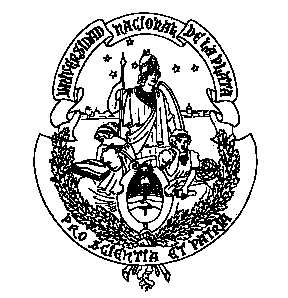 